Bibliographie Connaissance et développement de l'enfant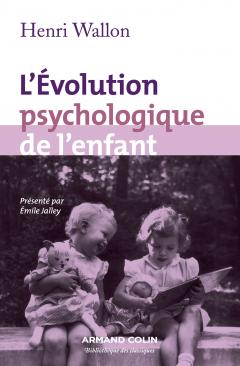 Henri Wallon, disparu en 1962, a été le grand fondateur en France de la psychologie moderne de l’enfant. Sans négliger, pour d’autres pays, le Suisse Jean Piaget, Arnold Gesell aux États-Unis, et, bien entendu, Sigmund Freud et Charlotte Bühler pour l’aire de langue allemande. L’œuvre de Wallon occupe donc une part importante dans l’héritage original et caractéristique de la psychologie européenne, lui-même d’une grande valeur actuelle et potentielle pour l’enseignant, le chercheur, l’étudiant, et en général le lecteur contemporain. 
Outre cela, L’Évolution psychologique de l’enfant (1941) représente l’exposé le plus synthétique et le plus complet de la pensée wallonienne. Du fait de la richesse interdisciplinaire de ses perspectives multiples, cet ouvrage reste d’un intérêt majeur, au-delà même de la psychologie de l’enfant, non seulement pour les psychologues des autres spécialités, mais aussi pour le public concerné par d’autres domaines du savoir, tels que les sciences de l’éducation, la psychanalyse, la médecine, les neurosciences, les sciences cognitives et, assurément, la philosophie. Émile Jalley, ancien élève de l’École Normale Supérieure, agrégé de philosophie, psychologue diplômé d’État, professeur honoraire à l’université Paris-Nord, a rédigé une introduction au texte original de l’ouvrage d'Henri Wallon ici reproduit.Table des matièresIntroduction par Émile Jalley

Première partie - L’enfance et son étude
I. L’enfant et l’adulte
II. Comment étudier l’enfant ?
III. Les facteurs du développement psychique

Deuxième partie- Les activités de l’enfant et son évolution mentale
IV. L’acte et l’effet
V. Le jeu
VI. Les disciplines mentales
VII. Les alternances fonctionnelles

Troisième partie- Les niveaux fonctionnels
VIII. Les domaines fonctionnels : stades et types
IX. L’affectivité
X. L’acte moteur
XI. La connaissance
XII. La personne

Conclusion. Les âges successifs de l’enfanceEn pleine guerre mondiale (1942), le Collège de France a invité Jean Piaget à donner une série de leçons sur la psychologie de l’intelligence. Il a accepté. Malgré la déconstruction de la France occupée, Piaget continuait de construire résolument son édifice scientifique, tout comme l’enfant doit, selon lui, construire son intelligence par le choix de ses actions et la prise de distance par rapport au réel.

Soixante-dix ans plus tard, la réédition de ces leçons, présentées par Olivier Houdé, permet de constater que, à l’heure des sciences cognitives, certaines fulgurances de Piaget restent d’une étonnante actualité : par exemple, l’idée que les vérités logico-mathématiques sont le produit du cerveau et donc de la pensée en développement chez l’enfant. 

En une audacieuse remise en cause de l’échelle des sciences d’Auguste Comte, Piaget place non seulement la psychologie de l’intelligence aux fondements des mathématiques et de la logique, mais l’inscrit elle-même dans la biologie, la chimie et la physique. Ce changement de point de vue – si original pour l’époque (et qui le reste aujourd’hui) – a donné une place inédite à la psychologie, au cœur même du dispositif de la science dite « dure ».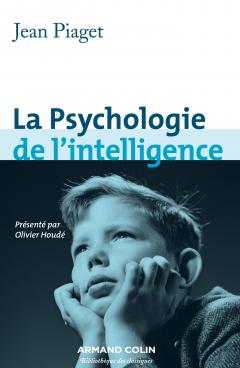 Table des matièresPréface, par Jean Piaget 
Préface de la seconde édition, par Jean Piaget

Première partie : La nature de l'intelligence
1. Intelligence et adaptation biologique
2. La psychologie de la pensée et la nature psychologique des opérations logiques

Deuxième partie : L'intelligence et les fonctions sensi-motrices
3. L'intelligence et la perception
4. L'habitude et l'intelligence sensori-motrice

Troisième partie : Le développement de la pensée
5. L'élaboration de la pensée. Intuitions et opérations
6. Les facteurs sociaux du développement intellectuelC’est en fonction de l’injonction moderne de devenir soi-même que la famille a rompu avec le modèle traditionnel, dominé par l’autorité du père. Mais depuis, les psychanalystes et les pédiatres s’alarment : l’enfant serait devenu roi ou chef de la famille, et les repères auraient volé en éclats. Les parents, incompétents, démissionneraient. Ils laisseraient faire, négocieraient au lieu de faire preuve d’autorité. 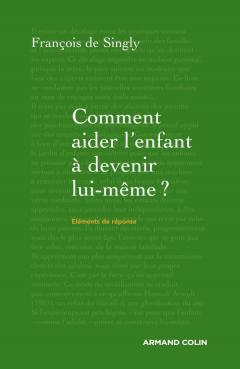 François de Singly s’inscrit en faux contre un tel diagnostic, asséné par maints « spécialistes ». Il propose de franchir le détroit de Messine éducatif en échappant aussi bien à Charybde déguisé en Père Fouettard qu’à Scylla en habit de papa copain. Ce livre est un guide à l’intention du parent pour l’aider à préparer un nouveau type de voyage de formation, un voyage-découverte pour que l’enfant comprenne progressivement qui il veut devenir et puisse atteindre la terre promise de nos sociétés contemporaines : un soi autonome. Table des matièresAvant–propos. La fatigue d’être parent

Introduction. Un nouveau métier pour les parents : voyagistes
Une nouvelle manière d’être parent 
Du voyage organisé au voyage à la carte

1. Reconnaître à l’enfant le droit à un voyage-découverte
L’histoire de ce nouveau type de voyage 
L’enfant doué de raison

2. Lui fixer un cadre tout en le laissant composer son programme 
Accepter la liberté d’expression à l’intérieur du cadre 
Les règles de construction du cadre par le parent

3. Lui fournir des ressources pour son voyage
Se mobiliser, avec l’enfant, pour sa valeur sociale 
Créer, avec lui, une culture commune

4. Les qualités des parents voyagistes
Prendre soin de l’enfant et le conforter 
Le respecter comme une personne 

Conclusion. Pour le parent ignorantNouvelle présentation, 2e édition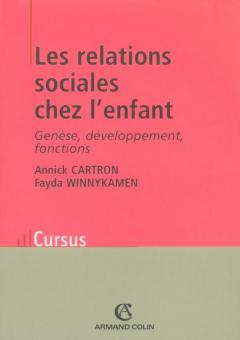 Cet ouvrage propose une synthèse originale des travaux les plus récents sur la genèse, la construction, l'acquisition des savoirs et savoir-faire construits par l'enfant et l'adolescent dans ses relations avec autrui. Il présente de façon accessible les principales approches théoriques qui éclairent la portée développementale des relations sociales de l'enfant, en particulier celles qu'il vit au sein de la famille. Dans quelle mesure la qualité de ces premières relations influence-t-elle la vie relationnelle du jeune enfant et de l'écolier ? Puis il montre l'incidence des interactions sociales sur le développement sociocognitif et sociorelationnel de la petite enfance à l'adolescence. Des domaines importants, comme les jeux, l'insertion scolaire, les regroupements de l'adolescence, les caractéristiques communes et les spécificités des filles et des garçons, sont longuement analysés. Il s'agit d'un ouvrage de base, destiné aux étudiants de psychologie et de sciences humaines (essentiellement de premier cycle), aux étudiants des IUFM, à ceux des établissements de formation aux professions sociales. Il apporte aussi des connaissances et une documentation utiles à tous les formateurs de personnels au contact des enfants et adolescents, aux éducateurs, aux parents.Annick Cartron, maître de conférences en psychologie du développement à l'université René Descartes-Paris V est vice-présidente du Conseil des études et de la vie universitaire. Ses travaux sont centrés sur la problématique des enfants préférés ou rejetés dans les groupes de pairs.Fayda Winnykamen, professeur émérite des universités, a été professeur de psychologie du développement et de l'éducation à l'université René Descartes-Paris V-Sorbonne, et membre de l'URA CNRS 1353. Ses recherches portent sur les apprentissages en situation d'interactions tutorielles entre enfants ou entre adultes et enfants.Table des matièresFormation des modes de relation à autrui dans la famille. Développement des relations avec les pairs: contextes et fonctionnement des relations. Spécificité des savoirs et savoir-faire mis en oeuvre dans les relations avec les pairs. Le jeu. Développement, apprentissages, et interactions sociocognitives. Adolescents et adolescence.Le développement de l’enfant, Liliane Maury Observer les enfants et considérer leur développement comme objet d'étude est chose récente, la notion de "développement de l'enfant" et par conséquent la psychologie de l'enfant, n'apparaissent qu'à la fin du XIXe siècle. En retraçant les principales étapes de la construction d'une notion devenue clef en psychologie, cet ouvrage éclaire les fondements, les approches qui sous-tendent la manière d'analyser le devenir de l'être humain, de la naissance à l'âge adulte. Table des matièresIntroductionDe l'éducation à l'observationLes deux premières observations d'enfantsL'évolution et le développement de l'enfantLes stades du développement de l'enfantLe développement de l'enfant et le langageConclusionPostface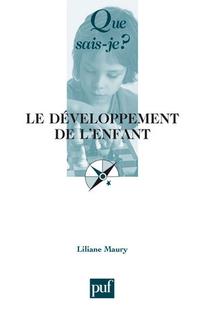 Alain, Propos sur l'éducation suivis de pédagogie enfantine, Puf, 2005Balleyguier G, Le développement émotionnel et social du jeune enfant, P.U.F., Paris 1996Bee H., Boyd D, Psychologie du développement (Les âges de la vie), Bruxelles. Réédité en 2003.Bettelheim B, La lecture et l'enfant, Robert Laffont 1983 Boimare S, L'enfant et la peur d'apprendre, Dunod 2004CYRULNIK B,  La naissance du sens; Paris, édition Hachette 1998Golse B, Le développement affectif et intellectuel de l’enfant, Masson, Paris 1985HOUDE  O, La psychologie de l'enfant, collection Que sais-je ?, Presses universitaires de France 2004Maury L, Le développement de l’enfant, Col. Que sais-je ?, P.U.F., Paris 1991Montessori M, L’esprit absorbant de l’enfant, Desclée de Brouwer, Paris 1959Mucchielli R, La personnalité de l’enfant (Son édification de la naissance à la fin de l’adolescence), E.S.F., Paris 1962Piaget J, La naissance de l’intelligence chez l’enfant, Delachaux et Niestlé, Neuchâtel/Paris 1936Piaget J., La construction du réel chez l’enfant, Delachaux et Niestlé, Neuchâtel/Paris 1937Piaget J, La formation du symbole chez l’enfant (Imitation, jeu et rêve, image et représentation), Delachaux et Niestlé, Neuchâtel/Paris 1945Piaget J. et Inhelder B, La psychologie de l’enfant, Col. Que sais-je ?, P.U.F., Paris 1996strok H, l'enfant de 3-6 ans, ESF 1982Wallon H, L’évolution psychologique de l’enfant, Armand Colin, Paris 1941Wallon H, De l’acte à la pensée (Essai de psychologie comparée), Flammarion, Paris. Réédité dans la Col. Champs 1942Wallon H, Les origines de la pensée chez l’enfant, P.U.F., Paris 1945Winnicott D. W, Processus de maturation chez l’enfant (Développement affectif et environnement), Payot, Paris 1970Winnicott D. W, L’enfant et sa famille (Les premières relations), Payot, Paris 1971Winnicott D. W, L’enfant et le monde extérieur (Le développement des relations), Payot, Paris 1972Winnicott D. W, L’enfant, la psyché et le corps, Payot, Paris 1999